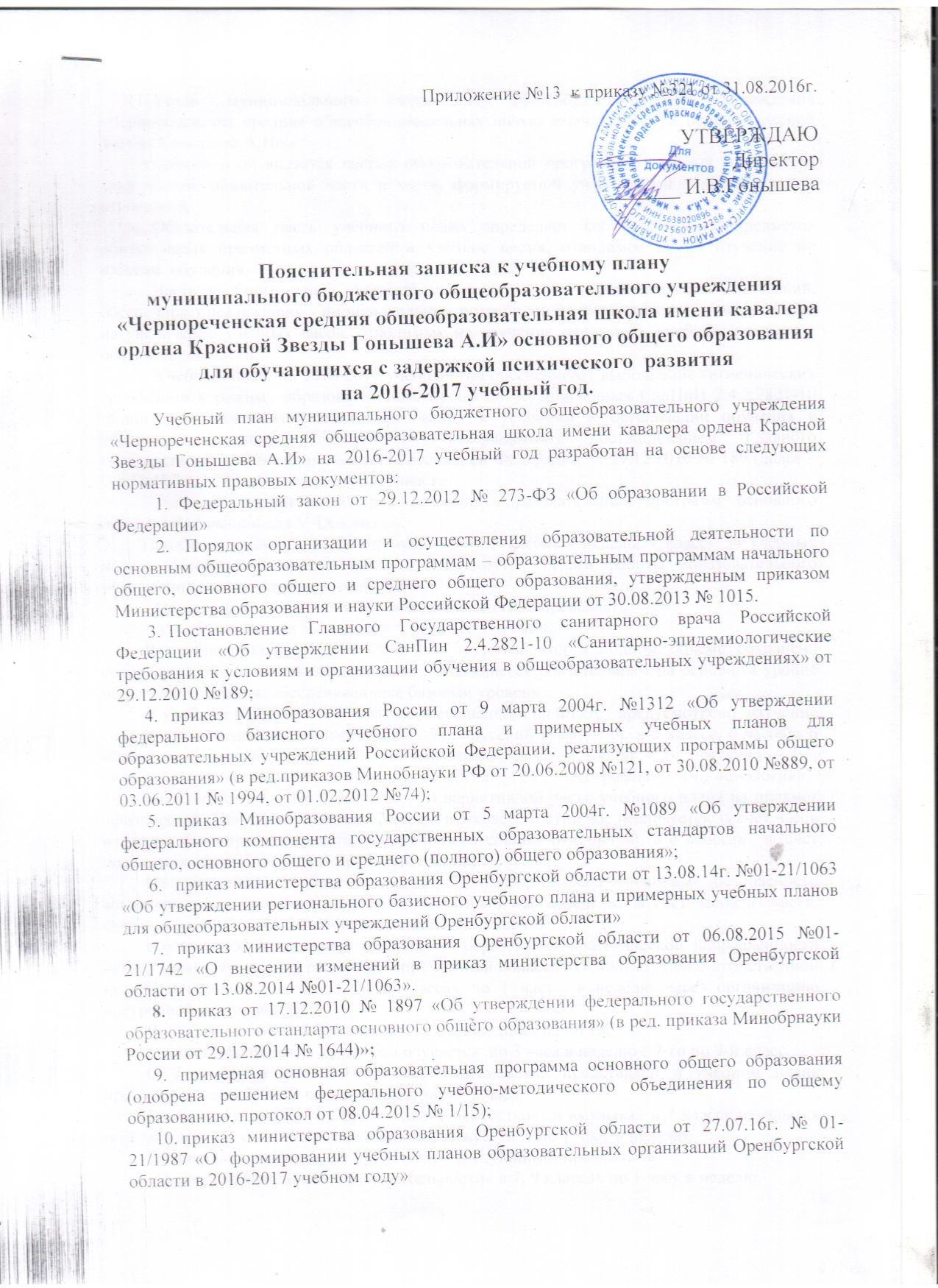 Устав муниципального бюджетного общеобразовательного учреждения «Чернореченская средняя общеобразовательная школа имени кавалера ордена Красной Звезды Гонышева А.И»         Учебный план является частью образовательной программы, который  состоит из двух частей: обязательной части и части, формируемой участниками образовательных отношений.    Обязательная часть учебного плана определяет состав учебных предметов обязательных предметных областей и учебное время, отводимое на их изучение по классам  обучения.     Часть учебного плана, формируемая участниками образовательных отношений, обеспечивает реализацию	 индивидуальных потребностей обучающихся   и     использована   на увеличение учебных часов, отводимых на изучение отдельных учебных предметов обязательной части.Учебный план  на 2016-2017 учебный год обеспечивает выполнение гигиенических требований к режиму образовательного процесса, установленных СанПиН 2.4.2.2821-10 «Санитарно-эпидемиологические требования к условиям и организации обучения в общеобразовательных учреждениях», утвержденных постановлением Главного государственного санитарного врача Российской Федерации от 29.12.2010 № 189 (далее – СанПиН 2.4.2.2821-10), и предусматривает:5-летний нормативный срок освоения образовательных программ основного общего образования для V-IX классов.         Продолжительность учебного года: 5-8 - 35 учебных недель, 9 класс– 34 учебных недель. Продолжительность урока – 45 минут.  Режим работы образовательного учреждения -  пятидневная учебная неделяОбщий объем нагрузки в течение дня не должен превышать:для обучающихся 5-7 классов – не более 7 уроков.В учебном плане ОУ на 2016-2017 учебный год в полном объёме сохранено содержание образовательных программ,  являющееся обязательным на основном уровне общего образования, обеспечивающее базовый уровень. В учебном плане для 5, 6  классов, перешедших на ФГОС: предусмотрено  изучение следующих  предметов: «математика» - 5ч., «русский язык» - 5ч. в 5 классе, 6 часов в 6 классе, «литература» – 3ч., «иностранный язык» – 3 ч., «история» – 2ч., «музыка» - 1ч., «изобразительное искусство» - 1ч., «технология» - 2ч.,  «география» - 1ч., «биология» - 1ч., обществознание  - 1ч. в 6 классе.   В вариативной части учебного плана на предмет «физическая  культура»  отведено 2 часа,   в 5 классе третий час реализуется за счет часов из части, формируемой участниками образовательных отношений, в 6 классах  за счет  посещения обучающимися спортивных секций. На изучение учебных предметов «информатика», «основы безопасности жизнедеятельности»» дополнительно отводится 1 час в неделю за счет часов из части, формируемой участниками образовательных отношений.Изучение обучающимися содержания образования краеведческой направленности осуществляется в рамках реализации предметной области «Основы духовно-нравственной культуры народов России» в 5, 6 классах по 1 часу  в неделю через организацию внеурочной деятельности. В учебном плане для 7-9 классов, не перешедших на ФГОС:предмет «физическая культура» изучается  по 3 часа в неделю с 7-го по 9-й класс.С 7-го класса учебный предмет «математика» представлен в учебном плане предметами «алгебра» -3 часа и «геометрия» - 2 часа.Учебные предметы «изобразительное искусство»  и «музыка» в 7 классе изучаются по 1 часу в неделю, в 8-9 классах предмет «искусство» по 1 часу в неделю.Региональный компонент представлен следующими предметами:«Основы безопасности жизнедеятельности» в 7, 9 классах по 1 часу в неделю. «Информатика и ИКТ» в  7 классе по 1 часу в неделю. В связи с введением в 9 классе предпрофильного обучения и в соответствии  с ФБУП часы учебного предмета «технология» передаются в компонент ОУ для организации предпрофильной подготовки обучающихся- 1 час в неделю. В рамках предпрофильной подготовки определён  курс «Психология и выбор профессии».В соответствии с ФБУП для организации изучения обучающимися содержания образования краеведческой направленности в региональный компонент включены часы для изучения интегрированного учебного курса «краеведение». А именно в 8 классе «литературное краеведение»-1ч.,  в 8-9 классах «география Оренбургской области» по 1 часу в неделю.  При реализации основных общеобразовательных программ основного общего образования при проведении занятий по   иностранному языку, технологии, информатике осуществляется деление на две группы с учетом норм по предельно допустимой наполняемости групп.             Промежуточная аттестация обучающихся проводится по итогам каждого учебного года. В 2016 -2017 учебном году  промежуточную аттестацию по решению педагогического совета пройдут следующие классы и по следующим формам:-5 класс – 2 экзамена: по технологии (защита проектов), по географии (устно по билетам),-6 класс – 2 экзамена: по английскому языку (контрольная работа), по истории (устно по билетам). По остальным предметам в 5, 6 классах промежуточная аттестация будет проведена по итогам текущего контроля - среднее значение отметки, исходя  из отметок по четвертям.-7 класс – 1 экзамен: по геометрии (устно по билетам),-8 класс – 2 экзамена: по геометрии (устно по билетам),  один предмет по выбору учащихся (тестирование, приближенное к ОГЭ). По остальным предметам в 7,8 классах промежуточная аттестация будет проведена по итогам текущего контроля - среднее значение отметки, исходя  из отметок по четвертям. В 9 классе по всем предметам промежуточная аттестация будет проведена по итогам текущего контроля - среднее значение отметки, исходя  из отметок по четвертям.Коррекционные занятия  направлены на коррекцию отклонений в психофизическом и личностном развитии школьников, способствуют развитию умений и навыков ориентировки в быту, в окружающем пространстве, коммуникативной культуры и др.  Для реализации права учащихся на психолого-педагогическую коррекцию предусмотрены коррекционные занятия  в рамках деятельности педагога-психолога. Учебный планосновного общего образования обучающихся  с задержкой психического развития  для перешедших на ФГОС ООО*В наименовании учебного предмета «основы безопасности жизнедеятельности» допускается сокращение « ОБЖ».* В наименовании учебного предмета «изобразительное искусство допускается сокращение «ИЗО».Учебный план основного общего образования обучающихся  с задержкой психического развития  для не перешедших на ФГОС*В наименовании учебного предмета «основы безопасности жизнедеятельности» допускается сокращение « ОБЖ».* В наименовании учебного предмета «изобразительное искусство допускается сокращение «ИЗО».Предметные областиУчебныепредметыКлассыКоличество часов в неделюКоличество часов в неделюПредметные областиУчебныепредметыКлассыVVIОбязательная частьРусский язык и литератураРусский язык56Русский язык и литератураЛитература33Иностранные языкиИностранный язык (английский)33Математика и информатикаМатематика55Математика и информатикаАлгебраМатематика и информатикаГеометрияМатематика и информатикаИнформатикаОбщественно-научные предметыИстория22Общественно-научные предметыОбществознание1Общественно-научные предметыГеография11Естественно-научные предметыФизикаЕстественно-научные предметыХимияЕстественно-научные предметыБиология11ИскусствоМузыка11ИскусствоИзобразительное искусство (ИЗО*)11ТехнологияТехнология22Физическая культура и Основы безопасности жизнедеятельностиОсновы безопасности жизнедеятельности (ОБЖ*)Физическая культура и Основы безопасности жизнедеятельностиФизическая культура22ИтогоИтого2628Часть, формируемая участниками образовательных отношенийЧасть, формируемая участниками образовательных отношенийИнформатикаИнформатика11ОБЖОБЖ11Физическая культураФизическая культура1ИтогоИтого32Максимально допустимая недельная нагрузка Максимально допустимая недельная нагрузка 2930Индивидуальные и групповые занятия коррекционно-развивающей направленностиИндивидуальные и групповые занятия коррекционно-развивающей направленности11Учебные предметыКоличество часов в неделюКоличество часов в неделюКоличество часов в неделюУчебные предметыVIIVIIIIXФедеральный компонентРусский язык432Литература223Иностранный язык (английский)333МатематикаАлгебра 333Геометрия222Информатика и ИКТ12История222Обществознание (включая экономику и право)111География222ПриродоведениеФизика222Биология222Химия22ИскусствоМузыкаИзобразительное искусство (ИЗО*)111ИскусствоМузыкаИзобразительное искусство (ИЗО*)1Технология  21Основы безопасности жизнедеятельности (ОБЖ*)1Физическая культура333Итого303130Региональный компонент223Основы безопасности жизнедеятельности (ОБЖ*)11Краеведение:География Оренбургской областиЛитературное краеведение11Краеведение:География Оренбургской областиЛитературное краеведение1Информатика и ИКТ1Предпрофильная подготовка «Психология и выбор профессии»1Итого323333Школьный компонент---Предельно допустимая нагрузка при 5-дневной учебной неделе323333Индивидуальные и групповые занятия коррекционно-развивающей направленности111